Our Rights 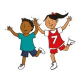 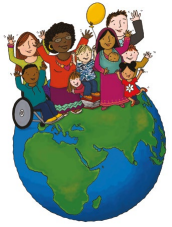 In 1989, governments across the world promised all children the  same rights by adopting the UN Convention on the Rights of  the Child. The Convention says what countries must do so that  all children grow as healthy as possible, can learn at school, are  protected, have their views listened to, and are treated fairly.  These are our rights.Article 1  Everyone under the age of 18 has all the rights in the  Convention. Article 2 The Convention applies to everyone: whatever their race,  religion or abilities, whatever they think or say, whatever type of  family they come from. Article 3  The best interests of the child must be a top priority in all things  that affect children. Article 4 Governments must do all they can to make sure every child can  enjoy their rights.  Article 5 Governments must respect the rights and responsibilities of  parents and carers to direct and guide their children as they  grow up, so that they can enjoy their rights properly. Article 6 Every child has the right to life. Governments must do all they  can to make sure that children survive and develop to their full  potential. Article 7 Every child has the right to a legal name and nationality, as well  as the right to know and, as far as possible, to be cared for by  their parents. Article 8 Governments must respect every child’s right to a name, a  nationality and family ties.  Article 9  Children must not be separated from their parents unless it is  in their best interests (for example, if a parent is hurting a child).  Children whose parents have separated have the right to stay in  contact with both parents, unless this might hurt the child. Article 10  Governments must act quickly and sympathetically if a child  or their parents want to live together in the same country. If a  child’s parents live apart in different countries, the child has the  right to visit both of them. Article 11 Governments must do everything they can to stop children  being taken out of their own country illegally or being prevented  from returning. Article 12 Every child has the right to have a say in all matters affecting  them, and to have their views taken seriously. Article 13  Every child must be free to say what they think and to seek and  receive all kinds of information, as long as it is within the law. Article 14 Every child has the right to think and believe what they want  and to practise their religion, as long as they are not stopping  other people from enjoying their rights. Governments must  respect the rights of parents to give their children information  about this right. Article 15 Every child has the right to meet with other children and to join  groups and organisations, as long as this does not stop other  people from enjoying their rights. Article 16  Every child has the right to privacy. The law should protect the  child’s private, family and home life. Article 17 Every child has the right to reliable information from the media.  This should be information that children can understand.  Governments must help protect children from materials that  could harm them. Article 18 Both parents share responsibility for bringing up their child and  should always consider what is best for the child. Governments  must support parents by giving them the help they need,  especially if the child’s parents work. Article 19 Governments must do all they can to ensure that children are  protected from all forms of violence, abuse, neglect and bad  treatment by their parents or anyone else who looks after them. Article 20  If a child cannot be looked after by their family, governments  must make sure that they are looked after properly by people  who respect the child’s religion, culture and language. Article 21 If a child is adopted, the first concern must be what is best for  the child. All children must be protected and kept safe, whether  they are adopted in the country where they were born or in  another country. Article 22 If a child is a refugee or is seeking refuge, governments must  make sure that they have the same rights as any other child.  Governments must help in trying to reunite child refugees with  their parents.  Article 23  A child with a disability has the right to live a full and decent  life with dignity and independence, and to play an active part in  the community. Governments must do all they can to provide  support to disabled children.  Article 24  Every child has the right to the best possible health.  Governments must work to provide good quality health care,  clean water, nutritious food and a clean environment so that  children can stay healthy. Richer countries must help poorer  countries achieve this. Article 25  If a child lives away from home (in care, hospital or in prison,  for example), they have the right to a regular check of their  treatment and the way they are cared for. Article 26  Governments must provide extra money for the children of  families in need. Article 27 Every child has the right to a standard of living that is good  enough to meet their physical, social and mental needs.  Governments must help families who cannot afford to provide  this. Article 28 Every child has the right to an education. Primary education  must be free. Secondary education must be available for every  child. Discipline in schools must respect children’s dignity.  Richer countries must help poorer countries achieve this. Article 29 Education must develop every child’s personality, talents and  abilities to the full. It must encourage the child’s respect for  human rights, as well as respect for their parents, their own and  other cultures, and the environment. Article 30 Every child has the right to learn and use the language, customs  and religion of their family, regardless of whether these are  shared by the majority of the people in the country where they  live. Article 31 Every child has the right to relax, play and take part in a wide  range of cultural and artistic activities. Article 32 Governments must protect children from work that is  dangerous or might harm their health or education. Article 33  Governments must protect children from the use of illegal  drugs. Article 34  Governments must protect children from sexual abuse and  exploitation. Article 35  Governments must ensure that children are not abducted or  sold. Article 36 Governments must protect children from all other forms of bad  treatment. Article 37 No child shall be tortured or suffer other cruel treatment or  punishment. A child should be arrested or put in prison only as  a last resort and then for the shortest possible time. Children  must not be in a prison with adults. Children who are locked up  must be able to keep in contact with their family. Article 38 Governments must do everything they can to protect and  care for children affected by war. Governments must not allow  children under the age of 15 to take part in war or join the  armed forces. Article 39  Children neglected, abused, exploited, tortured or who are  victims of war must receive special help to help them recover  their health, dignity and self-respect. Article 40 A child accused or guilty of breaking the law must be treated  with dignity and respect. They have the right to help from a  lawyer and a fair trial that takes account of their age or situation.  The child’s privacy must be respected at all times. Article 41 If the laws of a particular country protect children better than  the articles of the Convention, then those laws must stay in  place.  Article 42 Governments should make the Convention known to children  and adults.  The Convention has 54 articles in total. Articles 43–54 are about  how adults and governments work together to make sure that  all children get all their rights. 